МУНИЦИПАЛЬНЫЙ РАЙОН                                                    МУНИЦИПАЛЬДЫГ РАЙОН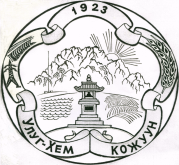 «УЛУГ-ХЕМСКИЙ КОЖУУН»                                                «ТЫВА РЕСПУБЛИКАНЫН                         РЕСПУБЛИКИ ТЫВА					            УЛУГ-ХЕМ КОЖУУНУ»_____________________________________________________________________________Информацияо реализации   приоритетного проекта  «Успешный ученик»   в  ОО Улуг-Хемского кожуунаНа уровне муниципалитета Созданы нормативно-правовые документы:1. паспорт муниципального приоритетного проекта «Успешный ученик» Утвержден Распоряжением Администрации Улуг-Хемского  кожууна от 17.11.2017 г №722-р;2. план  муниципального приоритетного проекта «Успешный ученик» Утвержден Распоряжением  Администрации Улуг-Хемского кожууна от 27.11.2017г № 741-р3.Приказ Управления образования от 15.11.2017г №91 «О  взаимодействии образовательных организаций   Улуг-Хемского кожууна  по повышению качества образования». Организована работа межшкольного партнерства и сетевого взаимодействия школ с разным уровнем качества результатов обучения.4. Приказ Управления образования от 31.10.2017г. №838 «О создании рабочей группы кожууна по  реализации  приоритетного проекта «Успешный   ученик»»;5. Приказ Управления образования от 18.09.2017г №711 «Об  назначении руководителей КМО на 2017-2018 учебный год;6.Приказ Управления образования от 24.11.2017г. №923/1 «Об   работе  кожуунного   методического  объединения  «Школа молодого педагога»;В кожууне  12 общеобразовательных школСо всеми руководителями   общеобразовательных школ заключены эффективные контракты с учетом требований к качеству предоставляемых образовательных услуг. Срок эффективного  контракта  до 01.07.2018г.Проведен мониторинг  психологического здоровья учащихся в  ОО  Улуг-Хемского кожукуна  с 1 по 11 классы.Всего продиагностированы в октябре  4,9,11  классы 976 (23%) учащихся из 4070 обучающихся кожууна. В группе риска-186  учеников:4 классы - 465 чел, в группе риска – 68 (14,6%) учащихся;9 классы - 410 чел, в группе риска – 95 (23%) детей;11 классы - 102 уч-ся, в группе риска 23 (22,5%) чел;Повторный мониторинг психологического здоровья проведено в марте. Всего продиагностированы   4,9, 11  классы  979(23%) учащихся из 4068 обучающихся кожууна. В группе риска-97  учеников: 4 классы - 468 чел, в группе риска – 15 (3,2%) учащихся;9 классы - 410 чел, в группе риска – 79 (19,2%) детей; 11 классы - 101 уч-ся, в группе риска 3 (2,9%) чел;  Организовано психолого - педагогическое сопровождение  учащихся группы риска.   На школьном уровне  разработана  программа комплексного психолого - педагогического сопровождения  учащихся группы риска.Апробация устного собеседования  по русскому языку для 9 классов20 ноября 2017 г. в МБОУ СОШ №1 г.Шагонар проведена апробация устного собеседования по русскому языку для 9 классов.Всего выпускников 9 классов - 410 чел. Принимали участие в апробации 110  учеников«Зачет» - 60 (54,5%) учащихся«Незачет» - 50 (45,5%) учащихсяВ группе риска по русскому языку  - 50 учащихся.Второй  этап апробации   устного собеседования по русскому  языку  в 9  классах  проведено 25.01.2018г.  Приняло участие в апробации 311  учеников  из 12 ОО. 254(82%)  учащихся   получили «зачет», а 57 (18%)  зачет  не получили.Третий этап апробации проведен  в апреле 2018 г  повторный мониторинг (собеседование) по русскому языку.Всего приняли участие 322 выпускников 9 классов, из них «зачет» получили 293 чел, не зачтено 29 ученикам02 декабря 2017 года проведена диагностика управленческой компетентностиучителей.Общие результаты участников диагностики на региональном  уровне Повторная диагностика учителей проведена  на муниципальном уровне 03.03.2018г Даны выводы и рекомендации по итогам повторной диагностики учителей: эксперты пришли к единому мнению, что учителям необходимо пройти курсы повышения квалификации .По рекомендациям экспертов курсы повышения прошли все учителя – предметники, ЗДУВР ОО.                          Каждый  учитель – предметник работает с учащимися  проекта  «Успешный  ученик»  по индивидуальным образовательным маршрутам.    С сентября месяца  утвержден график консультаций  и по этому графику   консультации проводятся регулярно.  Учителями заведены журналы  по   посещении    консультаций, факультативов, дополнительных занятий.При подготовке к ГИА  учителя  используют ИКТ:  онлайн - тестирование, дистанционные уроки.. Учителя используют сайты   по подготовке  в ГИА.В целях реализации приоритетного проекта «Успешный ученик»  на основании приказа Министерства образования и науки Республики Тыва от 13.12.2017 г. № 1330/д  в образовательных организациях Улуг-Хемского кожууна по плану каникулярных учебно-тренировочных сборов, по антикризисному плану в праздничные дни  и в каникулярное время в 12  школах кожууна в период с  января .  по май  месяцы  2018г. проведены 3 учебно- тренировочные сборы  и  9 дней  консультаций в праздничные и  выходные дни. Охват учеников 98 % , участников ОРВО-100%.          Улуг-Хемском кожууне   работают  3 опорные школы   по  приказу УО  от 15.11.2017г .«О взаимодействии  школ по повышению качества образования». Опорные школы- МБОУ СОШ №1 г.Шагонар, МБОУ Гимназия г.Шагонар, МБОУ СОШ с.Ийи-тал.  В течение года опорные школы  работали с закрепленным  ОО   по утвержденному графику.          В целях  эффективности методической работы  и сетевого взаимодействия  по Плану совместной работы  по повышению  качества образования   в  части подготовки  выпускников   к государственной итоговой аттестации  организованы выезды   опорных  школ  во время каникул. 05.01.2018г.   МБОУ Гимназии  г.Шагонар , директор Дамбаа А.В., закрепленная школа- МБОУ СОШ с.Арыг-Узюнский .  Учителями: Дамбаа А.В.,  учитель  математики  высшей категории, Чебодаева А.А., педагог-психолог  высшей категории, Хуурак Г.К.,  учитель  истории и обществознания  I   категории, Сарыглар А.А., учитель родного языка и литературы  I категории, проведены консультации ученикам 9,11 классов и оказана методическая помощь    коллегам  МБОУ СОШ с.Арыг-Узюнский.МБОУ СОШ с.Ийи-Тал,директор Бавуу-Сюрюн В.В.,  закрепленная школа- МБОУ СОШ с.Кок-Чыраанский. Учителя : Кыргыс Н.Д ,учитель математики I категории, Монгуш Ч.А., учитель родного  языка и литературы  I категории , проведены консультации  ученикам 9 класса  и оказана методическая помощь  молодым коллегам МБОУ СОШ с.Кок-Чыраанский.     Выявлены  актуальные статусы   по итогам  Региональных проверочных работ, «Я сдам ОГЭ!», «Я сдам ЕГЭ!», муниципальных проверочных работ.По    проекту   «Успешный  ученик»  в   4  классе-465  учеников;  Вывод:По сравнению с первоначальным актуальным статусом  на май месяц - «тьютор» идет снижение на0,2%. Объяснение в том, что учителя  больше усилий   приложили  на то, чтобы ученики  группы риска  перешли  в статус «прорыв»В 9 классах – 410  учеников.Вывод: Из 410   выпускников со справкой  будут сдавать ГВЭ 54  ученика. Из них на дому 2 ученика9 класса(1 ученик из Чеди –Хол,Кыргыс Анита 1 ученик из  с.Арыг-Узюнский, Санчай Шериг-оол). В 9 классах   продолжают  обучение   в ОО  39 второгодников. 9 учеников будут сдавать  в форме ГВЭ. Они входят в число учащихся со справкой(54 ученика).Актуальные статусы не проставлены, т. к. работы по русскому языку экспертами не до конца проверены.В 11  классах -101  ученик.Вывод:   учителя - предметники и  ученики 11 классов ОО Улуг-Хемского кожууна  готовы  к  ГИА. Выводы:1.Администрацией и учителями предметниками с учениками  группы риска  работают по   индивидуальному  маршруту по устранению  пробелов в знаниях.2.Психологами проводится работа  по  устранению  причин неуспеваемости.3.По итогам   замеров   проведены  педсоветы, родительские собрания. 4.По итогам замеров МПР    идет снижение числа  учащихся  группы риска.Даны  рекомендации:1.По итогам  пробных ОГЭ, ЕГЭ   провести  заседание МУМО  учителей    9,11 классов.2.Администрациям образовательных организаций взять под особый контроль деятельность учителей, учащиеся которых находятся в «группе риска».Информацию составил методист ПО УО  Чангы А.К.ПедагогиКоличество участниковВысокийСреднийНизкийЗаместители директоров165 (31%)11 (68%)0 (0%)Химия133 (23%)9 (69%)1 (7,6%)Биология1510 (66%)4 (13%)1 (6,6%)История144 (28%)10 (71%)0 (0%)Обществознание142 (14%)11 (71%)1 (7,1%)Физика82 (25%)5 (62,5%)1 (12%)Информатика72 (28%)5 (71%)0 (0%)Педагоги Количество участников Высокий Средний Низкий Заместители директоров 5 5 0 0 Химия 5 1 4 0 Биология 4 4 0 0 математика 2 1 1 0 Начальная школа 1 1 0 0 Физика 4 2 2 0 Русский язык 1 0 1 0 Итого 22 14 7 0 № ОО консультации Спортивно-досуговые  мероприятия МероприятПедагогов-психологов 1 СОШ №1 г.Шагонар 35327 20 2. СОШ №2 г.Шагонар 265.521143. Гимназия г.Шагонар 1049104. СОШ с.Хайыракан 14413195. СОШ с.Аргузун 1122796. СОШ с.Торгалыг 5612127. СОШ с.Иштии-Хем 14711108. СОШс.Эйлиг-Хем 1771399. СОш с.Ийи-Тал 25216710 СОш с.Чааты 578611. СОШ с.Арыскан 1556512. СОШ с.Кок-Чыраа 691110Консультации на муниципальном уровне138,578Общий  итог 2030181139Наименование базовой школыНаименование закрепленной школыОтветственные руководителиКуратор от управления образованияМБОУ СОШ №1 г.ШагонарМБОУ СОШ №2 г.ШагонарДиректора  школКара-Сал Ш.С., нач. ШО УОМБОУ СОШ с.ХайыраканскийДиректора школБрюханова Т.Н., педагог-психолог УОМБОУ Гимназия г.ШагонарМБОУ СОШ с.ЧаатинскийДиректора школОйдуп Д.С., методист ВО УОМБОУ СОШ с.АргузунскийДиректора школДотпе А.Н., методист УОМБОУ СОШ с.Иштии-ХемДиректора школДотпе А.Н., методист УОМБОУ СОШ с.Ийи-ТалМБОУ СОШ с.АрысканДиректора школСобакина В.В., юрист УОМБОУ СОШ с.Кок-ЧыраанскийДиректора школМонгуш Е.К., библиотекарь УОклассыПервоначальный актуальный статус(465)Актуальный статус на 11.12.2018г.Актуальный статус на  февраль 2018г.Актуальный статус на май месяц4 классыТьюторов-94(20%)Тьюторов-61, уменьшение на 7%79924 классыПрорыв—187(40%)Прорыв-291, увеличение на 22%2933314 классыРиск-184(39%)Риск-109  уменьшение на 29%5932классыПервоначальный актуальный статус(410)Актуальный статус на 11.12.2018г.Актуальный статус на  февраль 2018г.Актуальный статус на  май 2018г9классыТьюторов-32(8%)Тьюторов-15, уменьшение на 17%21увеличениена 0,3.Тьюторы-309классыПрорыв—185(45%)Прорыв-174, уменьшение на 3%240, увеличение на55.Прорыв-3069классыРиск-193(39%)Риск-217  увеличение на 14%134, умень на83 уч.Риск-70 уменьшение на 123ученика по сравнению с первоначальным статусомКлассыПервоначальный актуальный статус(101)Актуальный статус на 11.12.2018г.Актуальный статус на  февраль 2018г.Актуальный статус на май  2018г11 классыТьюторов-8(8%)Тьюторов-12, увеличение на 4%21увел на0,3.Тьюторов-1111 классыПрорыв—84(45%)Прорыв-83, уменьшение на 1%72увел на 0,3.Прорыв-9011 классыРиск-9(8%)Риск-7  уменьшение на 3%6  умень на 0,1 уч.Риск-0